Speiseplan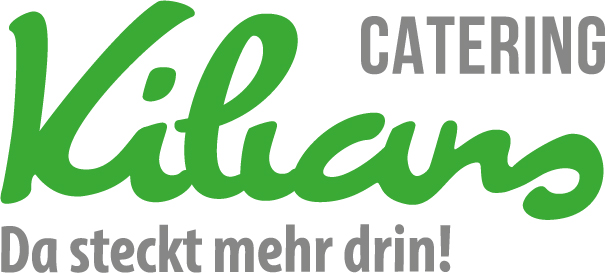 in der Woche vom 17.02.2020 bis 21.02.2020Änderungen vorbehalten.DatumVollkostVegetarisch17. FebruarSchweineschnitzel dazu Kroketten und Karottensalat (1,2,4,9,26,28,29)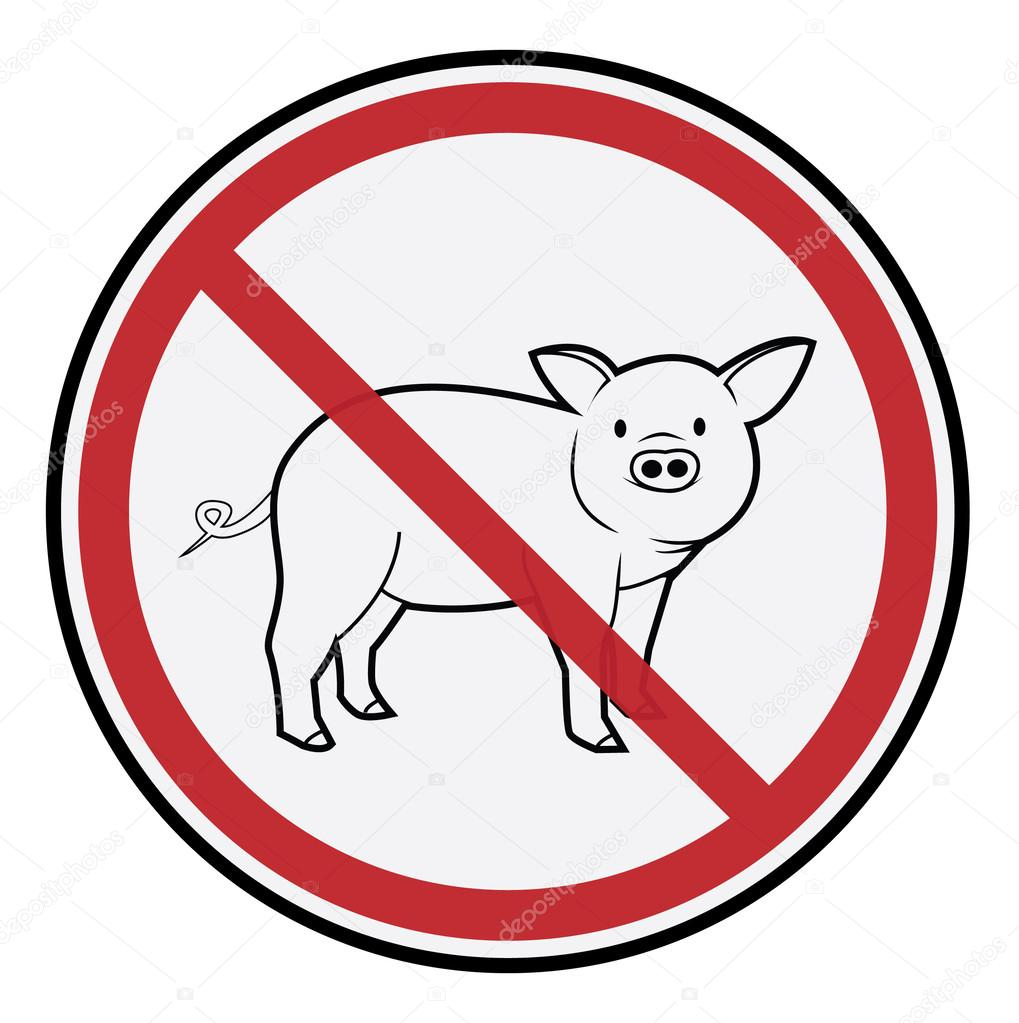           HähnchenschnitzelObstSellerieschnitzel mit Kroketten und Kartoffelsalat (1,2,4,9,20,26,28,29)Obst18. FebruarWiener Würstchen mit Kartoffelgemüse (1,2,4,8)         RindswurstVanillepudding (1,2,4,9,26)Sojawürstchen mit Kartoffelgemüse (1,2,4,8)Vanillepudding (1,2,4,9,26)19. FebruarChili con Carne vom Rind dazu ein Brötchen (2,4,20,28)Apfelkuchen vom Blech (2,9,23,26)Chili con Carne mit Tofu dazu ein Brötchen (2,4,20,28)Apfelkuchen vom Blech (2,9,23,26)20. FebruarSchinkennudeln, Tomatensoße dazu Salat (4,9,20,23,26,28,29)         Schinkennudeln mit PutenschinkenBananenNudeln mit feinen Gemüsestreifen, Tomatensoße dazu Salat (4,9,20,23,26,28,29)Bananen21. FebruarFlädlesuppe (4,20,23,26,28,29)Grießbrei mit Zimt und Zucker, dazu Apfelmus (9,26)Flädlesuppe (4,20,23,26,28,29)Grießbrei mit Zimt und Zucker, dazu Apfelmus (9,26)